위에 기재한 사항은 사실과 틀림이 없습니다20  년   월   일 성  명 :                   (인)글자 수 제한 없음.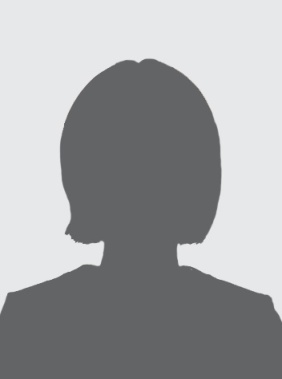 이름*생년월일*휴대폰*E - mail*주소*학력사항* (최종학력: OO대학교(4년) 졸업)학력사항* (최종학력: OO대학교(4년) 졸업)학력사항* (최종학력: OO대학교(4년) 졸업)학력사항* (최종학력: OO대학교(4년) 졸업)학력사항* (최종학력: OO대학교(4년) 졸업)학력사항* (최종학력: OO대학교(4년) 졸업)학력사항* (최종학력: OO대학교(4년) 졸업)재학기간재학기간재학기간학교명 및 전공학점학점구분활동사항활동사항활동사항활동사항활동사항활동사항활동사항기간기간기간활동 내용활동구분활동구분기관 및 장소기관 및 장소어학어학어학어학어학어학어학언어언어언어시험점수점수기관기관수상 내역수상 내역수상 내역수상 내역수상 내역수상 내역수상 내역수상 내역기간상세 내용상세 내용상세 내용기관기관기관기관자격증자격증자격증자격증자격증취득일취득일취득일자격증/ 면허증등급발행처병역병역병역병역병역병역병역복무기간복무기간군별/ 계급/ 병과군별/ 계급/ 병과군별/ 계급/ 병과미필사유미필사유1. 지원동기*500자 내외로 서술하세요.2. 본인의 중, 장기 성장 목표는 무엇이며, 달성하는데 부만사가 어떤 도움을 줄 수 있을 것이라 생각하나요?*1000자 내외로 서술하세요.3. 직무 관련 이력을 간결하게 서술하세요.*